Curriculum Map 2023/24Curriculum Map 2023/24Curriculum Map 2023/24Curriculum Map 2023/24Curriculum Map 2023/24Curriculum Map 2023/24PathwaySubjectTeacher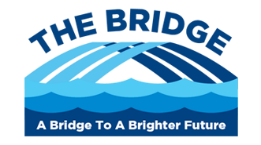 P1Topic/HumanitiesNeil LairdAutumn HT 1Autumn HT 2Spring HT1Spring HT2Summer HT1Summer HT2Topic/sMy LifeInspirational people, civil rightsSeasonal - AutumnTopic/sHalloweenDay of the DeadBonfire NightRemembrance /WW1Wider World – ContinentsChristmasTopic/sSeasonal – WinterPolar regionsChester – Local study/RomansScotland – Burns NightChinese New YearTopic/sWales – St Davids, local areaLiverpool – local area, beatles, landmarksIreland St Patricks DaySeasonal – SpringEasterTopic/sLife CyclesHabitats – pond focusBrittish wildlifeEngland – St George’sWorld War 2 – VE-dayTopic/sWorld War 2 – D-dayWorld Ocean DayOcean CreaturesPollution2024 OlympicsComposite Knowledge SequenceComposite Knowledge SequenceComposite Knowledge SequenceComposite Knowledge SequenceComposite Knowledge SequenceComposite Knowledge Sequence1. Complete personal profile2.Favourite things about me3.Research / factile into home town4.A-Z of Cheshire towns5.Profiles and comprehensions of :Martin Luther King, Rosa Parks, Malcom X, Gandhi,  Roald Dahl - birthday6.Personal profiles :Stormzy, Marcus Rashford, Ariana Grande etc7.Research factfile on person of your choice8.Comprehension around Autumn season9.A-Z of autumn words10.Dictionary skillsResearch of Autumn words11. Autumn in USA – research New England1.Comprehensions into Halloween and Day of the Dead festivals2.Art/DT activity3.Research into Mexico4.Dictionary skills into Halloween/Day of the Dead traditions5.Comprehensions/research into history of 6.Gunpowder Plot7.Traditional activities for Bonfire Night8.World War 1 comprehension background events9.Life in the Trenches – 10.Soldiers diaries and factfiles11.Factfile about the events of WW1 inc timeline12.A-Z World war 1Dictionary skills 13.Continents research – factfile, comprehensions14.Landmarks around the world – human and natural15.Holiday destinations – where would you like to go and why – research and present.16.Christmas around the world 17.Traditions and History18.History of Christmas19.Crafts, decorations and presents1.British Winter time comprehension.2.Antarctica/Polar explorers- comprehension factfiles, dictionary skills and A-Z’s.3.Comprehensions on Romans.4.Modern ChesterDictionary skills research on Chester and the Romans.5.Local map study of streets and walls.6.How has life been impacted by the Roman legacy.7.Research and area of Roman life of your choice (Soldiers, Gladiators, Empire, Travel, Buildiings)8.Burns Night comprehensions9.Factfile on Scotland –research population, flag, capital, highest mountain, significant landmarks, plus 5 other significant facts 10.Dictionary skills and A-Z of country.11.Study of the Loch Ness Monster – comprehension12.Research and make factfile of other mythical creatures13.Traditions and Celebrations comprehension, factfile14.Research into China – present factfile on the country . Population, landmarks.1.St David’s Day comprehension2.Factfile on Wales –research population, flag, capital, highest mountain, significant landmarks3.Wales and Welsh culture Dictionary skills4.Comprehensions on city of Liverpool and the Beatles 4.Dictionary skills research on Liverpool  5. How has life been impacted by the Trade legacy (inc slavery) 6.Research an area of life of your choice (Trade, Beatles, Football, Culture)7 St Patrick’s Day comprehension  8.Factfile on Ireland –research population, flag, capital, highest mountain, significant landmarks, plus 5 other significant facts  9.Dictionary skills researchon Ireland and Irish culture.10. Easter around the World  11.Easter festivalcomprehensions12. Easter and Spring dictionary research skills.1.Real Life Study of Tadpoles  2.Frog life cycle comprehensions 3.How to care for tadpoles research and present  4.Frog life cycle pictures/art work5.Frogs / Amphibian dictionary skills6.Life cycle of a pond comprehension.  7.Dictionary skills research of pond habitat.8.Continuation of life study of frogs/amphibians – study and draw as they develop.9.St Georges Day comprehension. 10.Dictionary Skills  And A-Z of English towns and cities.11.Factfile on England –research population, flag, capital, highest mountain, significant landmarks etc.12. VE Day comprehension. 13.Factfile about the events of WW2 inc timeline. 14.Dictionary research skills – World War 2.15. British Wildlife Comprehensions16. British wildlife dictionary research skills.  17.Research and present factfiles 18. Amphibians and Reptiles comprehension. 19.Strange but True Animals comprehension.  20.Deadly creatures around the world comprehension1.Reading comprehnsion D- Day 2. Diary entries WW2  life as a soldier 3.Dictionary skills research– World War Two4.British coastal creatures comprehensions 5. Whales, sharks , dolphins - reading comprehension6.Choose favourite animal and research/present about it. 7.Videos on ocean pollution - reading comprehension8.Discussion on how we can help followed by information poster9.History of the Olympics (links to Ancient Greece) – facts and figures.  10.Comparison of ancient sports versus modern –comprehensions and research.  11.Modern Olympics Choose favourite athlete to research factfile of their life. 12.Dictionary skills – find all capital cities of the participating countries13.Research country of your choice for key facts for a factfile. 14.Country Study of France and Paris – present factfile on country, population, landmarks etc 15.Discuss ethics and politics of the Olympic system – issues such as doping, political bans and transgender competitionComponent KnowledgeComponent Knowledge Component Knowledge Component Knowledge Component Knowledge Component Knowledge Geography local area study of Cheshire/Wirral locality.Citizenship – human rights movementHistory – equal rights campaigns of the 20th Century. History – recent significant historical figuresScience- Seasons and Nature Geography – Seasons in the USAArt – Design and make cultural masks (Day of the Dead)World Geography – study of Mexico location, festivals and traditiionsBritish History – significant events and people (Gunpowder plot)Food Technology- Bonfire night and Halloween traditionsHistory – significant world events (WW1)Art – design and make collages (remembrance poppy)Geography – The Wider World, landmarks and human impact.RE – Significant religious festivals and traditions.Food Technology – Christmas baking and traditionsScience – the seasons Science – polar animal adaptations Geography – Arctic and Antarctic location and physical featuresGeography – British countries (Scotland) landmarks, bulidings and featuresHistory – Ancient Romans and their impact on local area  Geography – Study of local city (Chester), landmarks, buildings and impactGeography – Countries around the World – China Art and DT – Chinese DecorationsGeography – British countries (Wales/Ireland) landmarks, buildings and features.Geography – Study of local city (Liverpool), landmarks, famous people, buildings and impact.History – trade ,docks, shipping, slavery and the impact on local area.RE – Significant world religious festivals.Science – Life cycles and food chains of insects, invertebrates and amphibians.Science – Habitats and adaptation - insects, invertebrates and amphibians.Geography – British countries (England) landmarks, buildings and features.History – significant world events (WW2)Science – Life cycles, Mammals, reptiles and amphibiansHistory – significant world events (WW2)Science – Coastal and Ocean creatures, life cyclesGeography – World OceansGeography – human impact on the worldHistory – Ancient Greece, Modern OlympicsGeography – Continents of the World, specific countries and their differencesCitizenship – Ethics, politics and Human rights linked to the OlympicsKey SkillsKey SkillsKey SkillsKey SkillsKey SkillsKey SkillsEach unit includes the following key skills activities that link to further knowledge in the topic area and also to supplement key objectives that are assessed in English and Maths :Reading comprehension about the topic areaKey vocabulary for each topic area – resulting in an A-Z of these wordsDictionary skills – book and ICT based in exploring meaning of these wordsExtended research and presentation of information in form of factfiles to do with an area of interest for each student within the topic area.Each unit includes the following key skills activities that link to further knowledge in the topic area and also to supplement key objectives that are assessed in English and Maths :Reading comprehension about the topic areaKey vocabulary for each topic area – resulting in an A-Z of these wordsDictionary skills – book and ICT based in exploring meaning of these wordsExtended research and presentation of information in form of factfiles to do with an area of interest for each student within the topic area.Each unit includes the following key skills activities that link to further knowledge in the topic area and also to supplement key objectives that are assessed in English and Maths :Reading comprehension about the topic areaKey vocabulary for each topic area – resulting in an A-Z of these wordsDictionary skills – book and ICT based in exploring meaning of these wordsExtended research and presentation of information in form of factfiles to do with an area of interest for each student within the topic area.Each unit includes the following key skills activities that link to further knowledge in the topic area and also to supplement key objectives that are assessed in English and Maths :Reading comprehension about the topic areaKey vocabulary for each topic area – resulting in an A-Z of these wordsDictionary skills – book and ICT based in exploring meaning of these wordsExtended research and presentation of information in form of factfiles to do with an area of interest for each student within the topic area.Each unit includes the following key skills activities that link to further knowledge in the topic area and also to supplement key objectives that are assessed in English and Maths :Reading comprehension about the topic areaKey vocabulary for each topic area – resulting in an A-Z of these wordsDictionary skills – book and ICT based in exploring meaning of these wordsExtended research and presentation of information in form of factfiles to do with an area of interest for each student within the topic area.Each unit includes the following key skills activities that link to further knowledge in the topic area and also to supplement key objectives that are assessed in English and Maths :Reading comprehension about the topic areaKey vocabulary for each topic area – resulting in an A-Z of these wordsDictionary skills – book and ICT based in exploring meaning of these wordsExtended research and presentation of information in form of factfiles to do with an area of interest for each student within the topic area.Key VocabKey VocabKey VocabKey VocabKey VocabKey VocabHome, location, Inspiration, role model, famous, celebrity, autumn, leaves, conkers, harvest, Halloween, festival, masks, day of the dead, mexico, parade, skulls, gunpowder plot, guy fawkes, houses of parliament, bonfire, remembrance, poppy, world war 1 , trenches, continent, country, oceans, continent names, Christmas, Advent,Winter, snow, ice, polar, icicle, inclement, Chester, walls , Romans, ampitheatre, legacy, Celts, Wales, Scotland Burns, China, New Year, Festival, Celebration,Wales, St David, Liverpool, docks, trade, empire, goods, The Beatles, football, culture, Ireland, St Patrick, Easter, festival, celebrationLife cycle, frog, amphibian, adaptation, habitat, pond, plant, tadpole, metamorphosis,England, St George, VE day, World War 2, mammal, retile, amphibian, birdWorld War 2, ocean, pollution, plastic, marine, dolphin, whale, sharks,Olympics, Greece, ancient, France, Paris, modern, doping, competition, ethicsAssessment Assessment Assessment Assessment Assessment Assessment The key assessment focus of all activities is to provide further evidence of key skills/gaps in Maths and English as well as observations of Sensory, SEMH and Social Communication factors that give further evidence for any potential EHCNA application / Pathway change within the Bridge. Within every unit of work covered within Topic lessons each activity is assessed against the relevant  English and Maths informative assessment objectives as a further piece of work evidence.The key assessment focus of all activities is to provide further evidence of key skills/gaps in Maths and English as well as observations of Sensory, SEMH and Social Communication factors that give further evidence for any potential EHCNA application / Pathway change within the Bridge. Within every unit of work covered within Topic lessons each activity is assessed against the relevant  English and Maths informative assessment objectives as a further piece of work evidence.The key assessment focus of all activities is to provide further evidence of key skills/gaps in Maths and English as well as observations of Sensory, SEMH and Social Communication factors that give further evidence for any potential EHCNA application / Pathway change within the Bridge. Within every unit of work covered within Topic lessons each activity is assessed against the relevant  English and Maths informative assessment objectives as a further piece of work evidence.The key assessment focus of all activities is to provide further evidence of key skills/gaps in Maths and English as well as observations of Sensory, SEMH and Social Communication factors that give further evidence for any potential EHCNA application / Pathway change within the Bridge. Within every unit of work covered within Topic lessons each activity is assessed against the relevant  English and Maths informative assessment objectives as a further piece of work evidence.The key assessment focus of all activities is to provide further evidence of key skills/gaps in Maths and English as well as observations of Sensory, SEMH and Social Communication factors that give further evidence for any potential EHCNA application / Pathway change within the Bridge. Within every unit of work covered within Topic lessons each activity is assessed against the relevant  English and Maths informative assessment objectives as a further piece of work evidence.The key assessment focus of all activities is to provide further evidence of key skills/gaps in Maths and English as well as observations of Sensory, SEMH and Social Communication factors that give further evidence for any potential EHCNA application / Pathway change within the Bridge. Within every unit of work covered within Topic lessons each activity is assessed against the relevant  English and Maths informative assessment objectives as a further piece of work evidence.Cross Curricula LinkCross Curriculua LinkCross Curriculua LinkCross Curriculua LinkCross Curriculua LinkCross Curriculua LinkMathematics EnglishPSHECitizenshipGeography – local areaScience – Biology and natureMathematicsEnglishPSHEHistoryREMathematicsEnglishPERSE/ PSHEMathematicsEnglishPEGeography ScienceHistoryGeographyEnglishMathsScienceHistoryGeographyEnglish MathematicsCitizenshipCareers LinkCareers LinkCareers LinkCareers LinkCareers LinkCareers Link